Navidades 2019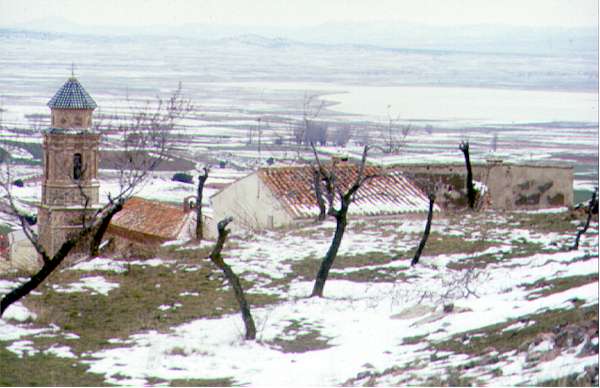 Tlfno. 916339112Fecha límite de reservas:En Nochebuena:  el viernes 20 De diciembreEn Nochevieja: el viernes 27 de diciembre******Si Usted Nos Lo Trae Para Que Se lo Asemos: El Cordero, Cabrito, Cochinillo, Pavo, Poularda… El Precio Por El Asado Será De 8,00 € Por Cada Kilo De Su Peso.*******En El Pavo, La Poularda, El Redondo, La Aleta Rellena,El Jamón… Etc. Sus Salsas Tendrán Un Añadido De 5,00€ Por Cada litro.Recuerde reservar nuestros troncos de Navidad, los hacemos de Nata, trufa y turrón. Además¡¡son artesanos y caseros!!Tlfno. 916339112Fecha límite de reservas:En Nochebuena:  el viernes 20 De diciembreEn Nochevieja: el viernes 27 de diciembreGuarniciones:Patatas panaderas.Patata parisien asada con mantequilla y romeroPuré de patata con queso azul.    EntrantesPrecioLombarda Navideña, Pasas Y Manzana y jamón ibérico.18,00 € kiloPiquillos de brandada de bacalao y colas de langostinos.21.85 € kilo.   Pastel de merluza, pescado de roca y gambas.25,85 € kiloArroces ciegos de pescado, carne, alcachofas y pechuga de pavo, marineros, verduras, sinfonía de setas…10,00 € RaciónArroces melosos de bogavante, carabineros…19,50 € RaciónSalpicón de Pulpo48,95 € kilo.Almejas a la marinera.16,50 € Ración    PescadosPrecioMerluza rellena con salsa verde a la vasca.16,90 € raciónLomo De Bacalao con fritada de verduras, cebolla caramelizada y piñones 16,90 € ración.   Chipirones rellenos en su tinta    14,95 € ración.Bocaditos de Bacalao Rebozado 34,90 € kilo.Lomo de merluza en salsa de carabineros con almejas.19.90 € raciónTubo de calamar relleno14.95 € ración